Предпринимателей Приморья приглашают обсудить введение QR-кодовПРЕДПРИНИМАТЕЛЕЙ ПРИМОРЬЯ ПРИГЛАШАЮТ ОБСУДИТЬ ВВЕДЕНИЕ QR-КОДОВ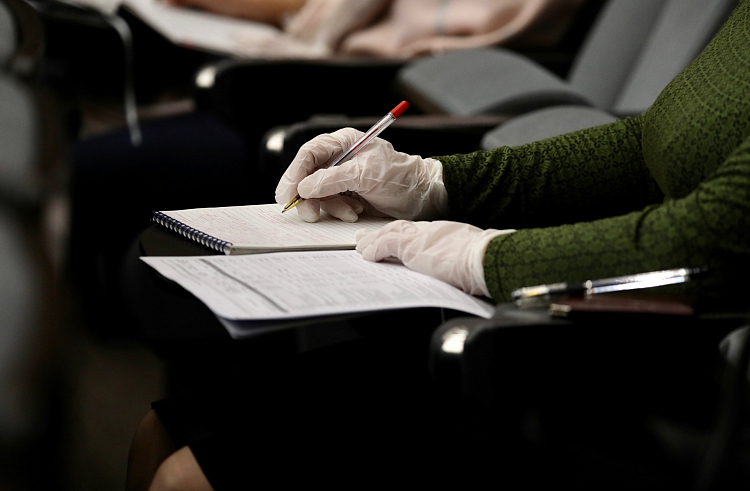 В четверг, 28 октября, в шести городах Приморья пройдет Единый день приема предпринимателей представителями контрольно-надзорных органов (Единый день КНД). Мероприятие состоится в совмещенном онлайн- и офлайн-формате: предприниматели смогут задать свои вопросы представителям около 10 организаций и ведомств. Записаться можно по ссылке.Единый день КНД пройдет с 10.00 до 15.00. Предприниматели смогут как очно, так и в дистанционном формате обратиться за правовой помощью и разъяснениями в индивидуальном порядке.«Единый день КНД снова идет “в поля”: предприниматели могут задать свой вопрос в удобном для них месте – в центре «Мой бизнес» в своем городе. Особенное внимание в этот раз будет уделено требованиям в связи с введением QR-кодов. На вопросы предпринимателей ответят специалисты Роспотребнадзора», – рассказал генеральный директор центра «Мой бизнес» Евгений Никифоров.Адреса центров «Мой бизнес»:Владивосток, улица Тигровая, 7, телефон: 8 (423) 279-59-09;Уссурийск, улица Тимирязева, 29, телефон: 8 (4234) 372-372;Арсеньев, улица Ломоносова, 24, телефон: 8 (42361) 5-31-31; 8 (423-61) 4-78-17;Дальнегорск, улица Сухановская, 1, телефон: 8 (42373) 2-71-69;Находка, улица Школьная, 4, телефон: 8 (4236) 64-05-04;Большой Камень, улица Аллея Труда, 24/2, телефон: 8 (42335) 522-22.На вопросы предпринимателей ответят специалисты аппарата уполномоченного по защите прав предпринимателей в Приморье, министерства промышленности и торговли Приморья, краевых жилищной инспекции, инспекций труда и стройнадзора, Роспотребнадзора, Россельхознадзора, МЧС и ФНС России.Пройти предварительную регистрацию можно по ссылке, заполнив анкетные данные и изложив проблемный вопрос.Кроме того, в 17.10 28 октября пройдет открытая рабочая группа «Контрольно-надзорная деятельность». Заседание состоится в режиме видеоконференцсвязи на YouTube и в Instagram-аккаунтах минэкономразвития края и центра «Мой бизнес». Предприниматели смогут задать свои вопросы. Параллельно проводится опрос на тему административных барьеров, существующих в Приморье для бизнеса. Ответы принимаются до 26 октября включительно.Отметим, что системная работа по снижению административного давления на бизнес в Приморье ведется в рамках национального проекта «МСП и поддержка индивидуальной предпринимательской инициативы», а также является частью большого комплекса мероприятий по улучшению инвестиционного климата в регионе.Подробную информацию про консультационные услуги центра «Мой бизнес» можно уточнить по телефону: 8 (423) 279-59-09.